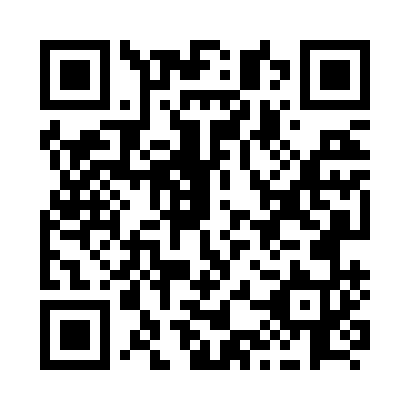 Prayer times for Connaught, Alberta, CanadaWed 1 May 2024 - Fri 31 May 2024High Latitude Method: Angle Based RulePrayer Calculation Method: Islamic Society of North AmericaAsar Calculation Method: HanafiPrayer times provided by https://www.salahtimes.comDateDayFajrSunriseDhuhrAsrMaghribIsha1Wed4:075:581:206:268:4310:332Thu4:055:561:206:278:4410:363Fri4:025:541:206:288:4610:384Sat4:005:531:196:288:4710:415Sun3:575:511:196:298:4910:436Mon3:545:491:196:308:5010:467Tue3:525:481:196:318:5210:488Wed3:495:461:196:328:5310:519Thu3:475:441:196:338:5510:5310Fri3:445:431:196:348:5610:5611Sat3:425:411:196:358:5710:5812Sun3:395:401:196:368:5911:0113Mon3:365:381:196:369:0011:0314Tue3:345:371:196:379:0211:0615Wed3:315:361:196:389:0311:0816Thu3:295:341:196:399:0511:1117Fri3:265:331:196:409:0611:1318Sat3:265:321:196:419:0711:1319Sun3:255:311:196:419:0911:1420Mon3:245:291:196:429:1011:1521Tue3:245:281:196:439:1111:1522Wed3:235:271:196:449:1311:1623Thu3:235:261:206:449:1411:1724Fri3:225:251:206:459:1511:1725Sat3:225:241:206:469:1611:1826Sun3:225:231:206:479:1711:1927Mon3:215:221:206:479:1911:1928Tue3:215:211:206:489:2011:2029Wed3:205:201:206:499:2111:2130Thu3:205:191:206:499:2211:2131Fri3:205:191:216:509:2311:22